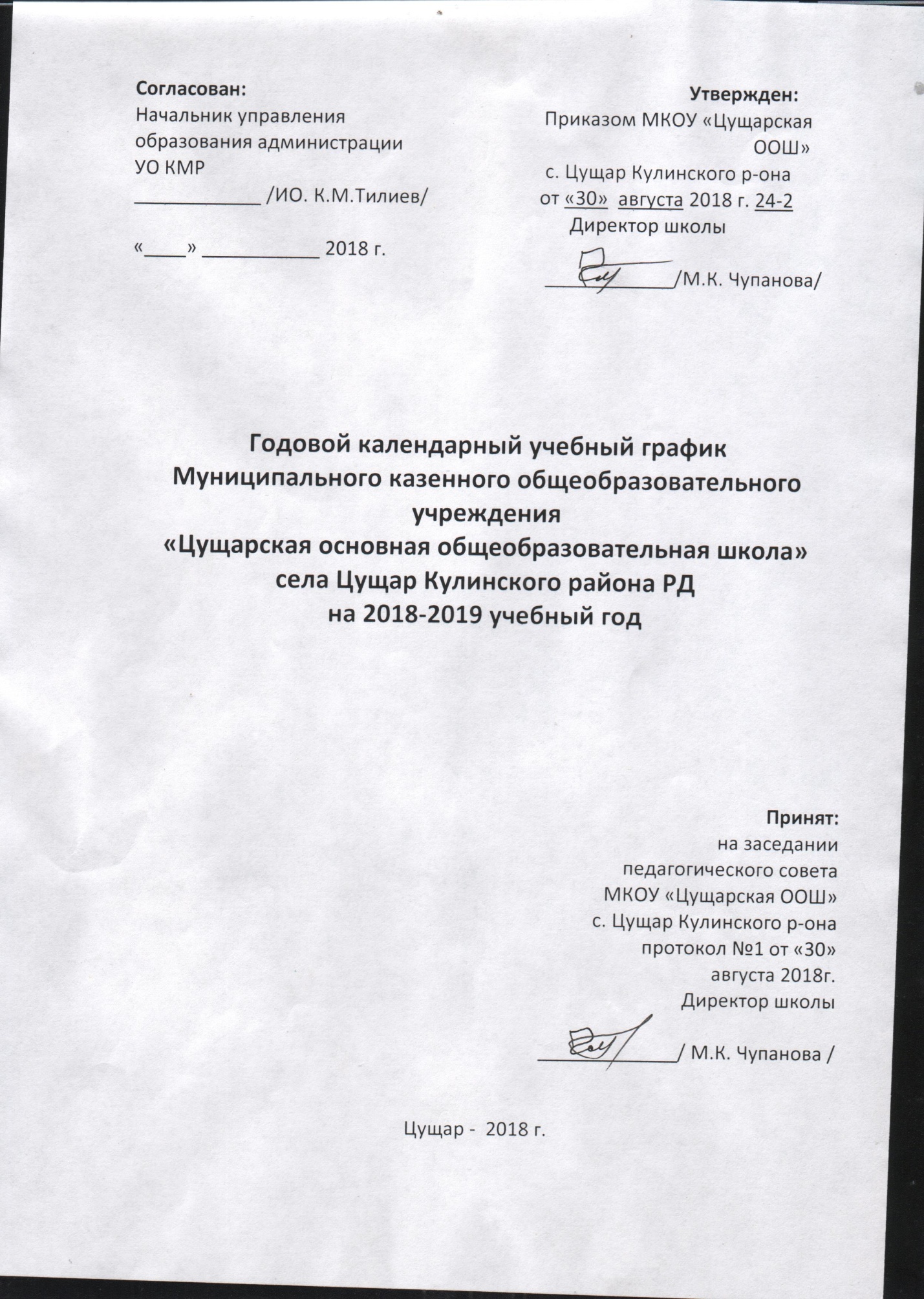 Годовой календарный учебный графикмуниципального казенного общеобразовательного учреждения «Цущарская основная общеобразовательная школа»с. Цущар Кулинского района РДПродолжительность учебного года:*1 сентября 2018 (четверг) – праздник «День знаний» -для 1 класса, занимающегося по пятидневной учебной недели и для 2 – 9 классов, занимающихся по шестидневной учебной неделе.Продолжительность учебной недели:      2.1. Пятидневная учебная неделя – 1 класса;      2.2. Шестидневная учебная неделя – 2-9 классы.Продолжительность учебных предметовПродолжительность каникулЛетние каникулы (не менее 8 недель):1 класс с 25 мая 2019 г. по 31 августа 2019 г.2-4, 5-8 классы с 31 мая 2019 г. по 31 августа 2019 г.В 9 классе по окончанию государственной итоговой аттестации по 31 августа 2019 г.Сроки проведения мониторинга качества образования:2-8 кл.- с 15.05.2019 г. по  28.05.2019 г.Проведение промежуточной аттестации в переводных классахПромежуточная аттестация в переводных классах (5-8 классах) проводится без прекращения общеобразовательного процесса в соответствии с Уставом школы и решением педагогического совета образовательного учреждения.Проведение государственной (итоговой) аттестации в 9 классеСроки проведения государственной (итоговой) аттестации обучающихся в 9  классе устанавливается Министерством образования и науки Российской Федерации (Федеральная служба по надзору в сфере образования и науки), Министерством образования и молодежной политики Республики Дагестан.Дополнительные дни отдыха, связанные с государственными праздниками1 – 9 классы:15.09.2018 – День единства народов Дагестана;23.02.2019 –День защитника Отечества;08.03.2019 – Международный женский день;01.05.2019 – Праздник Весны и Труда;09.05.2019 – День Победы;12.06.2019 – День России.ВЫПИСКАиз протокола заседания педагогического советамуниципального казенного общеобразовательного учреждения «Цущарская основная общеобразовательная школа»с. Цущар Кулинского района РДот 30 августа 2018 года, протокол № 1Повестка дня:Обсуждение годового календарного учебного графика муниципального казенного общеобразовательного учреждения «Цущарская основная общеобразовательная школа» с. Цущар Кулинского района РД на 2018 – 2019 учебный год.Слушали: Чупанову М.К. – директора школы.Ознакомил педагогический коллектив с годовым календарным учебным графиком муниципального казенного общеобразовательного учреждения «Цущарская основная общеобразовательная школа» с. Цущар Кулинского района РД на 2018-2019 учебный год.Решили: Принять годовой календарный учебный график муниципального казенного общеобразовательного учреждения «Цущарская основная общеобразовательная школа» с. Цущар Кулинского района РД на 2018 – 2019 учебный год.Директор школы                                    /М.К. Чупанова/Секретарь педсовета                           /Н.Г. Курбанова /Управления образования администрации Кулинского районаМуниципальное казенное общеобразовательное учреждение«Цущарская основная общеобразовательная школа»с. Цущар Кулинского района Республики ДагестанВЫПИСКА ИЗ ПРИКАЗАОт 30 августа 2018 года.Об утверждении годового календарногоучебного графика на 2018-2019 учебный годНа основании решения педагогического совета школы «Обсуждение годового календарного учебного графика муниципального казенного общеобразовательного учреждения «Цущарская основная общеобразовательная школа» с. Цущар Кулинского района РД на 2018-2019 учебный год» от 30 августа 2018 года протокол № 1П Р И К А З Ы В А Ю :Утвердить годовой календарный учебный график муниципального казенного общеобразовательного учреждения «Цущарская основная общеобразовательная школа» с. Цущар Кулинского района РД на 2018-2019 учебный год. Организовать учебный процесс в 2018-2019 учебном году в соответствии с годовым календарным учебным графиком муниципального казенного общеобразовательного учреждения «Цущарская основная общеобразовательная школа» с. Цущар  Кулинского района РД на 2018-2019 учебный год.Заместителю директора Курбановой Н.Г. довести до участников образовательного процесса годовой календарный учебный график муниципального казенного общеобразовательного учреждения «Цущарская основная общеобразовательная школа» с. Цущар Кулинского района РД на 2018-2019 учебный год. Контроль за исполнением данного приказа оставляю за собой.Директор школы                                          Чупанова М.К.Ознакомлена                                    Курбанова Н.Г.Классы Начало учебного годаОкончание учебного года1 класс1 сентября 2018 года25 мая 2019 года2-4 классы1 сентября 2018 года31 мая 2019 года5-8 классы1 сентября 2018 года31 мая 2019 года9 класс1 сентября 2018 года25 мая 2019 годаУчебные четвертиКлассыНачало и окончание четвертиКоличество учебных недель (количество дней)1 четверть1 кл01.09.2018-31.10.20189 недель (43 дней)1 четверть2-4 кл.01.09.2018-31.10.20189 недель (50дней)1 четверть5-8 кл01.09.2018-31.10.20189 недель (50дней)1 четверть9  кл01.09.2018-31.10.20189 недель (50дней)2 четверть1 кл09.11.2018-31.12.20187 недель 2 дня (37дн.)2 четверть2-4 кл.09.11.2018-31.12.2018 7 недель 3 дня (45дн.)2 четверть5-8 кл09.11.2018-31.12.20187 недель 3 дня (45дн.)2 четверть9  кл09.11.2018-31.12.20187 недель 3 дня (45дн.)3 четверть1 кл11.01.2019-18.0320198 недель 1 день (41 дн)3 четверть1 кл11.01.2019-15.02.201915.02.2019-18.03.20198 недель 1 день (41 дн)3 четверть2-4 кл.11.01.2019-18.03.20199 недель 2 дня (56 дн.)3 четверть5-8 кл12.01.2019-18.03.20199 недель 2 дня (56 дн.)3 четверть9 кл12.01.2019-18.0320199 недель 2 дня (56 дн.)4 четверть1 кл01.04.2019-25.05.20197 недель 2 дня (37 дн.)4 четверть2-4 кл.01.04.2019-31.05.20198 недель 3 дня (51 дн.)4 четверть5-8  кл01.04.2019-31.05.20198 недель 3 дня (51 дн.)4 четверть9  кл01.04.2019-25.05.20197 недель 3 дня (45 дн.)Итого за учебный год1 кл01.09.2018-25.05.201931 недели 5 дней (158 дн)Итого за учебный год2-4 кл.01.09.2018-31.05.201934 недели 1 день (205 дн)Итого за учебный год5-8 кл01.09.2018-31.05.201934 недели 1 день (205 дн)Итого за учебный год9 кл01.09.2018-25.05.201933 недели 4 дней (202 дн)Каникулы Классы Начала и окончание каникулКоличество календарных днейОсенние1 – 9 кл.01.11.2018-08.11.20188 днейЗимние1 - 9 кл.01.01.2019-10.01.201910 днейДополнительные каникулы1 кл.08.02.2019-14.02.20197 днейВесенние1 – 9 кл. 19.03.2019-31.03.201912 днейВсего 1 кл.37 днейВсего 2 – 9 кл.30 дней